ҠАРАР                               			                    РЕШЕНИЕ19 декабрь 2016 й.                            № Р-79/14                             19 декабря 2016 г. Акъяр ауылы                                                                                        село АкъярО внесении изменений в решение Совета сельского поселения Акъярский сельсовет муниципального района Хайбуллинский район Республики Башкортостан от 15 октября 2010 года № Р-81/13 «О Положении об Администрации сельского поселения Акъярский сельсовет муниципального района Хайбуллинский район Республики Башкортостан»В связи с введением в действие с 01 января 2017 года контрольных полномочий предусмотренных частью 5 статьи 99 Федерального закона от 05.04.2013 № 44-ФЗ «О контрактной системе в сфере закупок товаров, работ, услуг для обеспечения государственных и муниципальных нужд», руководствуясь Гражданским кодексом Российской Федерации и Федеральным законом от 06.10.2003 № 131-ФЗ «Об общих принципах организации местного самоуправления в Российской Федерации», Совет  сельского поселения Акъярский  сельсовет  муниципального района Хайбуллинский район Республики Башкортостан решил: 1. Внести в решение Совета сельского поселения Акъярский сельсовет муниципального района Хайбуллинский район Республики Башкортостан от 15 октября 2010 года № Р-81/13 «О Положении об Администрации сельского поселения Акъярский сельсовет муниципального района Хайбуллинский район Республики Башкортостан» следующие изменения:	1) дополнить пунктом 3.3. следующего содержания:	«3.3. Глава сельского поселения организует порядок взаимодействия при осуществлении контроля, предусмотренного частью 5 статьи 99 Федерального закона от 05.04.2013 № 44-ФЗ «О контрактной системе в сфере закупок товаров, работ, услуг для обеспечения государственных и муниципальных нужд» (далее – Федеральный закон № 44-ФЗ), управления с муниципальными заказчиками, осуществляющими закупки от имени сельского поселения Акъярский сельсовет муниципального района Хайбуллинский район Республики Башкортостан за счет средств бюджета сельского поселения Акъярский сельсовет муниципального района Хайбуллинский район Республики Башкортостан, в том числе при передаче им полномочий муниципального заказчика в соответствии с бюджетным законодательством Российской Федерации».	2) дополнить пунктом 3.4. следующего содержания:	«3.4. Глава сельского поселения осуществляет контроль за:соответствием информации об объеме финансового обеспечения, включенной в планы закупок, информации об объеме финансового обеспечения для осуществления закупок, утвержденном и доведенном до заказчика;соответствием информации об идентификационных кодах закупок и об объеме финансового обеспечения для осуществления данных закупок, содержащейся:а) в планах-графиках, информации содержащейся в планах закупок;б) в извещениях об осуществлении закупок, в документации о закупках, информации, содержащейся в планах-графиках;в) в протоколах определения поставщиков (подрядчиков, исполнителей), информации, содержащейся в документации о закупках;г) в условиях проектов контрактов, направляемых участникам закупок, с которыми заключаются контракты, информации, содержащейся в протоколах определения поставщиков (подрядчиков, исполнителей);д) в реестре контрактов, заключенных заказчиками, условиям контрактов.».2. Контроль за исполнением настоящего решения возложить на постоянную комиссию Совета сельского поселения Акъярский сельсовет муниципального района Хайбуллинский район Республики Башкортостан по бюджету, налогам и вопросам собственности.Глава сельского поселения                                        Э.А.БуранбаевБАШҠОРТОСТАН РЕСПУБЛИКАҺЫ      ХӘЙБУЛЛА РАЙОНЫмуниципаль районыНЫҢ АҠЪЯР АУЫЛ СОВЕТЫАУЫЛ БИЛӘМӘҺЕ СОВЕТЫ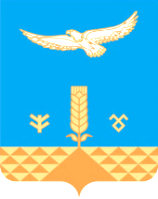 СОВЕТ СЕЛЬСКОГО ПОСЕЛЕНИЯ  АКЪЯРСКИЙ СЕЛЬСОВЕТ МУНИЦИПАЛЬНОГО РАЙОНА ХАЙБУЛЛИНСКИЙ РАЙОН РЕСПУБЛИКИ БАШКОРТОСТАН